ПРОГРАММАПРОГРАММАПартнеры и организаторы конференции: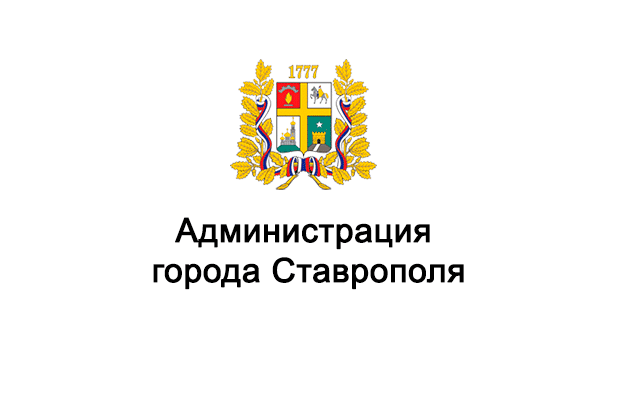 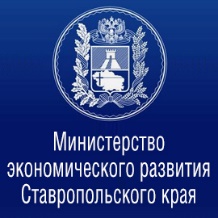 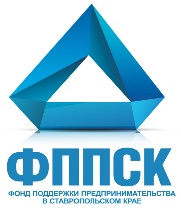 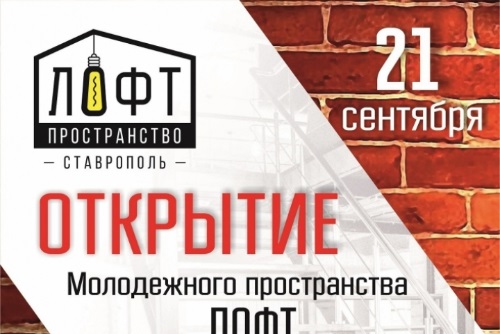 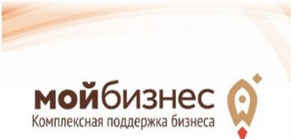 Партнеры и организаторы конференции:9:00-10:00     Регистрация участников 9:00-10:00     Регистрация участников 1-й БЛОК: Предпринимательство – полезно, интересно и прибыльно. BIG («Генерация профессиональных советов»)1-й БЛОК: Предпринимательство – полезно, интересно и прибыльно. BIG («Генерация профессиональных советов»)10:00-12:00ФОРМАТ «OPEN TALK»Тема: Предпринимательство – новые тренды, форматы и условия развития. Опыт эксперта.ЭкспертАлександр Сизов, общественный представитель АСИ в Ставропольском крае по направлению «Новый бизнес»Тема: Успешная бизнес-модель: от розницы к эффекту масштабирования. Опыт лидера.Эксперты:Сергей Галетов, генеральный директор группы компаний «БлокПОСТ» (г. Ставрополь). Ольга Шаталова, директор Департамента маркетинга группы компаний «БлокПОСТ». Раннее занимала должность коммерческого директора университета «Синергия».Сергей Никишин, директор Департамента Розничных продаж группы компаний «БлокПОСТ»Менеджер с широким опытом в розничной, оптовой торговле Food и Non Food, маркетинга и HR сферах. Умение работать по собственной инициативе и в составе команды. Проверенные лидерские навыки, связанные с управлением, развитием и мотивацией команды для достижения поставленных целей. Сильные аналитические навыки и навыки по решению проблем. Нацелен на поддержания высоких операционных стандартов и сервиса для клиентов.Евгений Бугров, руководитель IT-отдела основные навыки: управление персоналом, бюджетирование, оптимизация затрат, управление проектами,  MS Navision, электронный документооборот, Terrasoft CRM, оптимизация бизнес-процессов, создание контактного центра под клиента, СЭД, ERP, CRM, Helpdesk, стратегия развития, внедрение систем информационной безопасности и др.Елена Коссовец, психолог, большой опыт работы на руководящий должностях, в области HR и психологической практики.Алена Нартова, руководитель отдела корпоративной культуры, вела и контролировала проект «Наставничество», активно поддерживала корпоративную культуры в организации. На сегодняшний день ее работа направлена на повышение лояльности сотрудников группы компаний «БлокПОСТ» путем проведения корпоративных мероприятий и внутренних программ мотивации сотрудников.12:00-12:15    Атмосферный кофе-брейк12:00-12:15    Атмосферный кофе-брейк2-й БЛОК: Франчайзинг- основной драйвер развития малого и среднего предпринимательства в России2-й БЛОК: Франчайзинг- основной драйвер развития малого и среднего предпринимательства в России12:15-13:30ФОРМАТ «INDIVIDUAL EXPERIENCE»Тема: От розницы к франчайзингу. «Миллион на картриджах и печатях». Опыт лидера.ЭкспертАлександр Рагулин, сооснователь  франчайзингового холдинга в сфере штампов и печатей (г. Краснодар) Франчайзинговый холдинг «Печати5», «Заправка5», «Ярко5» — крупнейшая в России сеть по продаже франшиз по производству печатей и штампов, заправки картриджей и изготовлению полиграфической продукции. Участник конкурса «Молодые миллионеры Краснодара».13:45-15:00ФОРМАТ «INDIVIDUAL EXPERIENCE»Тема: Социальное предпринимательство - что это, и в чем его преимущества перед обычным бизнесом? Как зарабатывать, делая добрые дела и помогая людям - франшиза «Близкие люди». Опыт лидера.ЭкспертВадим Носов, основатель франчайзинговой сети центров социального обслуживания «Близкие люди», член Ассоциации специалистов сферы социально-медицинского ухода «Патронаж»  (г. Нижний-Новгород)АНО "Центр социального обслуживания «Близкие люди» создана в 2011 году для реализации проектов, направленных на улучшение жизни пожилых и ограниченно подвижных людей, помощи семьям, где есть такая проблема, развития новых моделей и стандартов социального обслуживания, популяризации значимости темы ухода и достойного отношения к престарелым, развития социального предпринимательства, привлечения новых людей в социальное обслуживание. 15:00-15:15   Атмосферный кофе-брейк15:00-15:15   Атмосферный кофе-брейк15:15-17:00ФОРМАТ «INDIVIDUAL EXPERIENCE»Тема: Обзор и аналитика «рабочих» моделей франшиз, имеющих неоспоримый успех в 2018 году («франчайзинг в лицах»: российский и зарубежный опыт):-франчайзинг в мире цифровой экономики-франчайзинг в сфере индустрии гостеприимства-франчайзинг в сфере общественного питания -франчайзинг в сфере производстваЭкспертВиктор Большаков, основатель компании TopFranchise (г. Москва)(Планируется online подключение 3-4 успешных франшиз)Компания TopFranchise основана и управляется специалистами по франчайзингу, которые имеют опыт более 12-и лет на рынке России, Казахстана, стран СНГ, США, Европы и Юго-Восточной Азии. Портал TopFranchise.ru – лидирующий сайт по количеству франшиз и посещаемости в России и странах СНГ.